2020年译林出版社高中英语教材网络培训方案为贯彻落实《教育部关于做好普通高中新课程新教材实施工作的指导意见》精神，帮助广大一线教师正确理解、全面把握新课程和新教材的理念、内容及要求，译林出版社定于2020年8月13—14日举办译林版普通高中英语新教材网络培训会。本次培训面向译林版高中英语教材使用地区的全体英语教师。具体安排如下：一、培训内容普通高中英语课标解读、译林版高中英语新教材的理念和特色、新教材的内容体例及教学建议等。二、培训对象译林版高中英语教材使用地区的全体英语教师及各市县区教研员。三、培训日程四、培训形式1. 本次培训采用网络视频培训形式。可在电脑、平板、手机上观看。培训网址、登陆方式、报名签到等相关说明，详见附件。2. 本次培训需实名签到，方可正常观看培训视频。请参会教师在讲座开始之前登陆培训平台，填写本人的真实信息（姓名、所在地区、所在单位等），完成签到，以免影响后续的培训课时认证。在集中点参加培训的教师，每人均必须提前完成本人实名注册。培训当日，使用其中一位实名注册教师的账号登录即可。五、培训考勤本次培训结束后，我社将统计参会教师的签到信息，提交给相关主管部门，作为培训课时的考核依据。六、其他事项1. 各地培训所需样书资料，由出版社与各地主管部门联系落实。2. 培训服务联系人：石小刚 13913825218，田宏碧 13770584633江苏译林出版社有限公司2020年7月15日附件：2020年译林出版社高中英语教材网络培训平台使用说明一、培训形式    本次培训采取线上培训的形式，需使用个人微信账号登录收看。请在培训前确保已注册微信并可正常使用。二、使用说明1. 登陆方式（1）电脑端、平板端译林版高中英语教材培训网址：https://wx.vzan.com/live/channelpage-197039请复制上述网址，粘贴到浏览器打开，点击“登录”，页面会出现二维码。请用手机微信扫描上述二维码，确认登录。（2）手机端请用手机微信扫描下方二维码，进入译林版高中英语教材培训平台：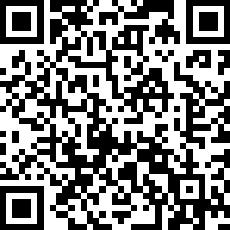 2. 报名签到（1）本次培训，每半天为一个场次。请在每场培训正式开始之前登陆平台，并点击相应的培训场次，即可自动转到报名/签到页面。请填写个人信息，完成报名/签到，方可观看该场次的培训。（2）培训期间，每天上下午各签到一次。请确保签到信息的真实性与准确性，以便后台统计参会信息，作为培训课时的考核依据。日期时间讲座专家专家模块8月13日08:30—09:50思维品质与课堂教学夏谷鸣课标组核心成员课标解读8月13日09:50—11:20英语学习活动观的理念与教学实践高洪德课标组核心成员课标解读8月13日14:30—15:00课标解读：文化意识王守仁课标组核心成员、教材主编课标解读8月13日15:00—15:30译林版《普通高中教科书·英语》理念与特色王守仁课标组核心成员、教材主编教材解析8月13日15:30—16:25译林版《普通高中教科书·英语》体例特征与编写理念何  锋教材主编、正高级教师教材解析8月13日16:25—17:20夯实语言基础，提升语用能力——以译林新版高中教材为例谈词汇教学胡  明特级教师教法专题8月14日08:30—10:00高中英语学习能力解读与发展建议鲁子问教授、博导课标解读8月14日10:00—11:30如何在语篇教学中促进学生的深度学习张伊娜南京师范大学教授教法专题8月14日14:30—15:10译林版《普通高中教科书·英语》语法教学张  淳特级教师、正高级教师教法专题8月14日15:10—16:40“拓展性阅读”教学的价值与意义、教学目标定位及教学原则张伊娜南京师范大学教授教法专题